Количество жилых помещений в общежитии, приспособленных для использования инвалидами и лицами с ОВЗНа данный момент в Новосибирском электромеханическом колледже созданы условия обучения и доступной среды для проживания инвалидов и лиц с ОВЗ в общежитии колледжа: на первом этаже общежития приспособлены 2 жилые комнаты для использования инвалидами и лицами с ограниченными возможностями здоровья.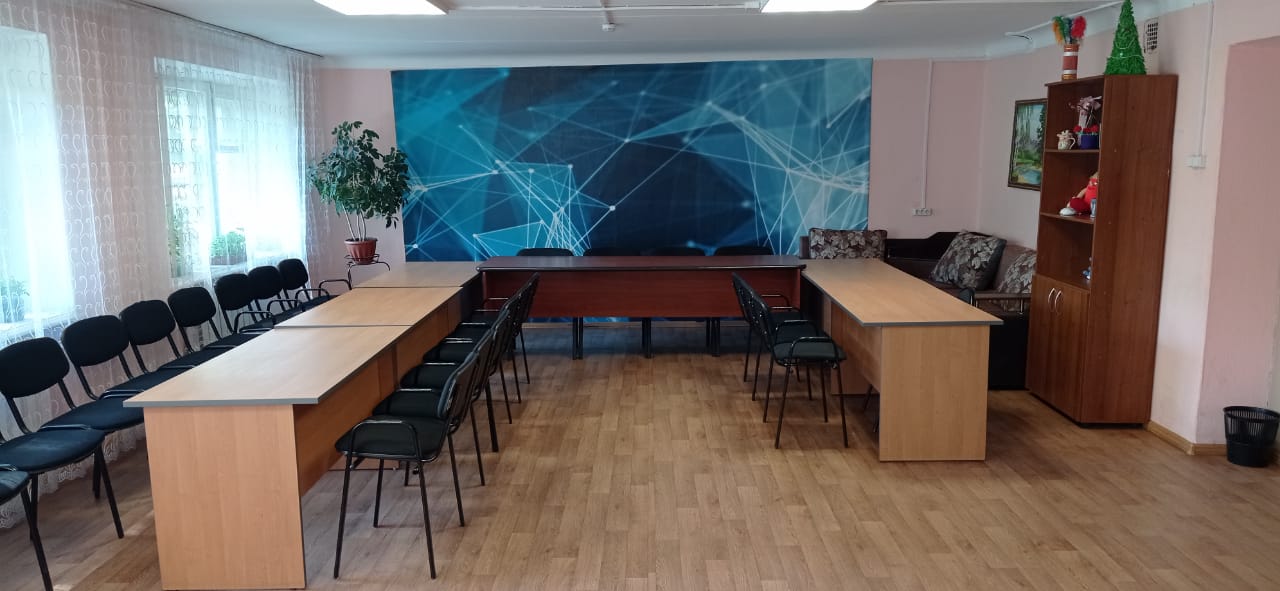 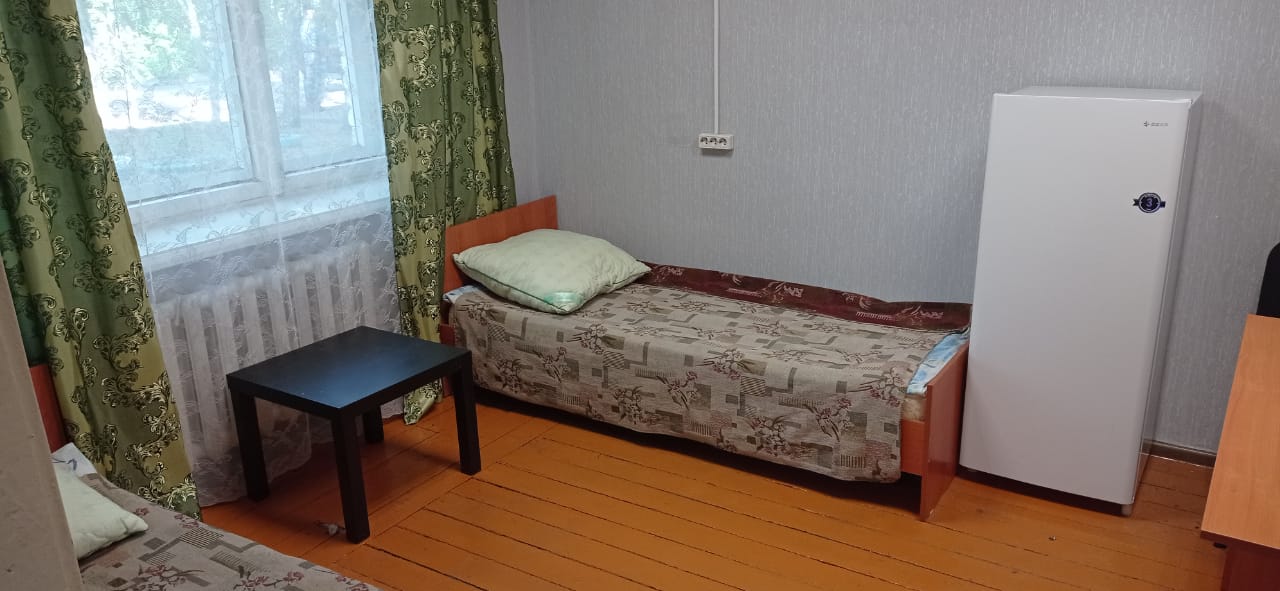 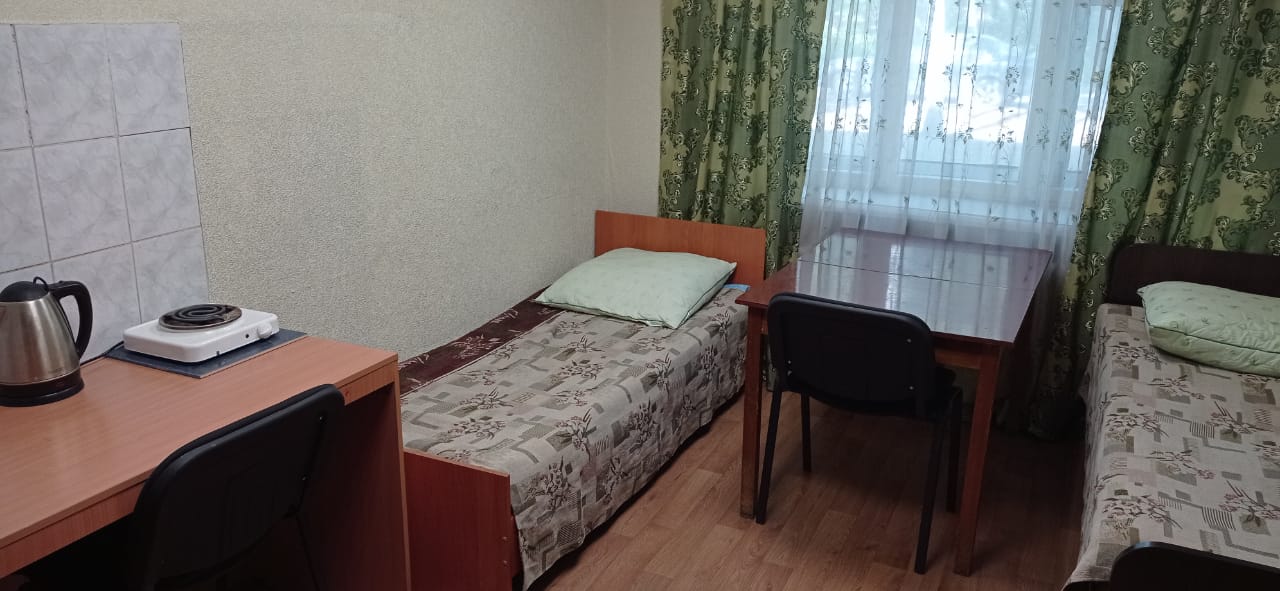 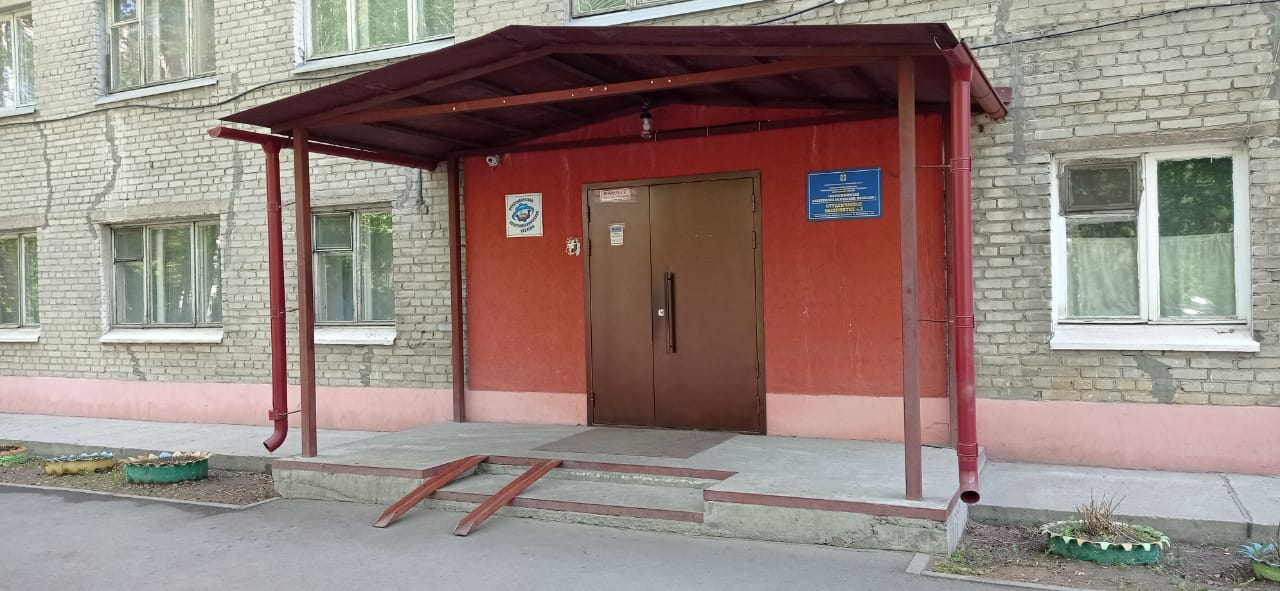 